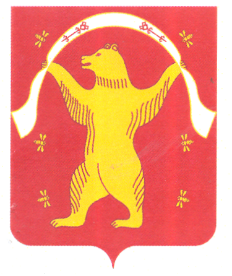 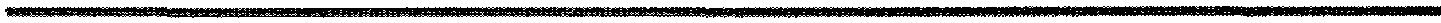 ?АРАР	                                                                         	                         РЕШЕНИЕ25 декабрь 2020 йыл                        № 117                           25 декабря 2020 годаО бюджете сельского поселения Староарзаматовский сельсовет муниципального района Мишкинский район Республики Башкортостан на 2021 год и на плановый период 2022 и 2023 годовСовет сельского поселения Староарзаматовский сельсовет муниципального района Мишкинский район Республики Башкортостан двадцать восьмого созыва РЕШИЛ:1.Утвердить основные характеристики бюджета сельского поселения Староарзаматовский сельсовет муниципального района Мишкинский район Республики Башкортостан   на 2021 год:1) прогнозируемый общий объем доходов бюджета муниципального района Мишкинский район Республики Башкортостан в сумме 2 393 000 рублей 00 копеек;2) общий объем расходов бюджета муниципального района Мишкинский район Республики Башкортостан в сумме 2 393 000 рублей 00 копеек;3) дефицит бюджета муниципального района 0,00 рублей.2.Утвердить основные характеристики бюджета сельского поселения Староарзаматовский сельсовет муниципального района Мишкинский район Республики Башкортостан на плановый период 2022 и 2023 годов:1) прогнозируемый общий объем доходов бюджета сельского поселения Староарзаматовский сельсовет муниципального района Мишкинский район Республики Башкортостан на 2022 год в сумме 1 899 000  рублей 00 копеек и на 2023 год в сумме 1 923 000 рублей 00 копеек;2) общий объем расходов бюджета сельского поселения Староарзаматовский сельсовет муниципального района Мишкинский район Республики Башкортостан на 2022 год в сумме 1 899 000 рублей 00 копеек в том числе условно утвержденные расходы в сумме 45 000 рублей 00 копеек и на 2023 год в сумме 1 923 000 рублей 00 копеек в том числе условно утвержденные расходы в сумме 91 000 рублей 00 копеек.3) дефицит бюджета сельского поселения Староарзаматовский сельсовет муниципального района Мишкинский район Республики Башкортостан на 2022 год  0,00 рублей и 2023 год 0,00 рублей.  3.Установить, что при зачислении в бюджет муниципального района Мишкинский район Республики Башкортостан безвозмездных поступлений в виде добровольных взносов (пожертвований) юридических и физических лиц для казенного учреждения, находящегося в введении соответствующего главного распорядителя средств бюджета сельского поселения Староарзаматовский сельсовет муниципального района Мишкинский район Республики Башкортостан на сумму указанных поступлений увеличиваются бюджетные ассигнования соответствующему главному распорядителю сельского поселения Староарзаматовский сельсовет муниципального района Мишкинский район Республики Башкортостан для последующего доведения  в установленном порядке  до указанного казенного учреждения  лимитов бюджетных обязательств для осуществления  расходов соответствующих  целям, на достижение которых предоставлены добровольные взносы (пожертвования).4. Утвердить перечень главных администраторов доходов бюджета сельского поселения Староарзаматовский сельсовет муниципального района Мишкинский район Республики Башкортостан согласно приложению 1 к настоящему Решению.5.Утвердить перечень главных администраторов источников финансирования дефицита бюджета сельского поселения Староарзаматовский сельсовет муниципального района Мишкинский район Республики Башкортостан согласно приложению 2 к настоящему Решению.6. Установить поступления доходов в бюджет сельского поселения Староарзаматовский сельсовет муниципального района Мишкинский район Республики Башкортостан:1) на 2021 год согласно приложению 3 к настоящему Решению;2) на плановый период 2022 и 2023 годов согласно приложению 4 к настоящему Решению.7. Казначейское обслуживание казначейских счетов, открытых Администрации сельского поселения Староарзаматовский сельсовет муниципального района Мишкинский район Республики Башкортостан (далее – сельское поселение), осуществляется Управлением Федерального казначейства по Республике Башкортостан в порядке, установленном бюджетным законодательством Российской Федерации.8. Средства, поступающие во временное распоряжение получателей средств бюджета сельского поселения Староарзаматовский сельсовет муниципального района Мишкинский район Республики Башкортостан  учитываются на казначейском счете, открытом сельскому поселению  в Управлении Федерального казначейства по Республике Башкортостан с учетом положений бюджетного законодательства по Российской Федерации, с отражением указанных операций на лицевых счетах, открытых получателям средств бюджета сельского поселения Староарзаматовский сельсовет муниципального района Мишкинский район Республики Башкортостан в  с отражением указанных операций на лицевых счетах, открытых получателям средств бюджета сельского поселения Староарзаматовский сельсовет муниципального района Мишкинский район в Управлением Федерального казначейства по Республике Башкортостан, в порядке, установленном сельским поселением.9. Утвердить в пределах общего объема расходов бюджета сельского поселения Староарзаматовский сельсовет муниципального района Мишкинский район Республики Башкортостан, установленного пунктом 1 настоящего Решения, распределение бюджетных ассигнований муниципального района:1) по разделам, подразделам, целевым статьям (муниципальным программам сельского поселения Староарзаматовский сельсовет муниципального района Мишкинский район Республики Башкортостан и непрограммным направлениям деятельности) группам видов расходов классификации расходов бюджетов:а) на 2021 год согласно приложению 5 к настоящему Решению;б) на плановый период 2022 и 2023 годов согласно приложению 6 к настоящему Решению;2) по целевым статьям (муниципальных программам сельского поселения Староарзаматовский сельсовет муниципального района Мишкинский район Республики Башкортостан и непрограммным направлениям деятельности) группам видов расходов классификации расходов бюджетов:а) на 2021 год согласно приложению 7 к настоящему Решению;б) на плановый период 2022 и 2023 годов согласно приложению 8 к настоящему Решению.10. Утвердить ведомственную структуру расходов бюджета сельского поселения Староарзаматовский сельсовет муниципального района Мишкинский район Республики Башкортостан:на 2021 год согласно приложению 9 к настоящему Решению;на плановый период 2022 и 2023 годов согласно приложению 10 к настоящему Решению.11. Установить, что решения и иные нормативные правовые акты сельского поселения Староарзаматовский сельсовет муниципального района Мишкинский район Республики Башкортостан, предусматривающие принятие новых видов расходных обязательств или увеличение бюджетных ассигнований на исполнение существующих видов расходных обязательств сверх утвержденных в бюджете сельского поселения Староарзаматовский сельсовет муниципального района Мишкинский район Республики Башкортостан на 2021 год и на плановый период 2022 и 2023 годов, а также сокращающие его доходную базу, подлежат исполнению при изыскании дополнительных источников доходов бюджета сельского поселения Староарзаматовский сельсовет муниципального района Мишкинский район Республики Башкортостан и (или) сокращении бюджетных ассигнований по конкретным статьям расходов бюджета сельского поселения Староарзаматовский сельсовет муниципального района Мишкинский район Республики Башкортостан при условии внесения соответствующих изменений в настоящее Решение.Проекты решений и иных нормативно правовых актов сельского поселения Староарзаматовский сельсовет муниципального района  Мишкинский район Республики Башкортостан, требующие введение новых видов расходных обязательств или увеличения  бюджетных ассигнований по существующим видам расходных обязательств  сверх утвержденных в бюджете сельского поселения Староарзаматовский сельсовет муниципального района  на 2021 год и на плановый период 2022 и 2023 годов либо сокращающие его доходную базу, вносятся нормативно правовым актом Администрации сельского поселения Староарзаматовский сельсовет муниципального района Мишкинский район Республики Башкортостан и при одновременном внесении предложений о дополнительных источниках доходов бюджета сельского поселения Староарзаматовский сельсовет муниципального района  Мишкинский район Республики Башкортостан и (или) сокращении бюджетных ассигнований по конкретным статьям расходов бюджета сельского поселения Староарзаматовский сельсовет муниципального района Мишкинский район Республики Башкортостан.12. Администрация сельского поселения Староарзаматовский сельсовет муниципального района Мишкинский район Республики Башкортостан не вправе принимать решения, приводящие к увеличению в 2021-2023 годах численности муниципальных служащих и работников организаций бюджетной сферы. 13. Утвердить в бюджете сельского поселения Староарзаматовский сельсовет муниципального района Мишкинский район Республики Башкортостан общий объем получаемых межбюджетных трансфертов:1) на 2021год в сумме 1 873 000 рублей 00 копеек, в том числе из бюджета Республики Башкортостан в сумме 1 873 000 рублей 00 копеек;2) на плановый период 2022 и 2023 годов в сумме 1 379 000 рублей  00 копеек и 1 403 000 рублей 00 копеек, в том числе из бюджета Республики Башкортостан в сумме 1 379 000 рублей  00 копеек и 1 403 000 рублей 00 копеек.        14. Установить:1) верхний предел муниципального долга сельского поселения Староарзаматовский сельсовет муниципального района Мишкинский район Республики Башкортостан на 1 января 2022 года в сумме 0,00 рублей на 1 января 2023 года в сумме 0,0 рублей и 1 января 2024 года в сумме 0,0 рублей в том числе верхний предел муниципального долга по муниципальным гарантиям в валюте Российской Федерации на 01 января 2022 года в сумме 0,0 руб. на 01 января 2023 года в сумме 0,0 рублей на 01 января 2024 года 0,0 рублей. 15. Установить, что остатки средств бюджета сельского поселения Староарзаматовский сельсовет муниципального района по состоянию на 1 января 2021 года в объеме:а)  не более одной двенадцатой общего объема расходов бюджета сельского поселения Староарзаматовский сельсовет муниципального района Мишкинский район Республики Башкортостан текущего финансового года направляются Администрацией сельского поселения Староарзаматовский сельсовет муниципального района Мишкинский район Республики Башкортостан на покрытие временных кассовых разрывов, возникающих в ходе исполнения бюджета сельского поселения Староарзаматовский сельсовет муниципального района Мишкинский район Республики Башкортостан;б) не превышающем сумму остатка неиспользованных бюджетных ассигнований на оплату заключенных  от имени муниципального района  муниципальных контрактов  на поставку товаров, работ, оказание услуг, подлежащих в соответствии с условиями этих муниципальных контрактов оплате в 2020 году  направляются в 2021 году на увеличение соответствующих бюджетных ассигнований на указанные цели в случае принятия Администрацией сельского поселения Староарзаматовский сельсовет муниципального района Мишкинский район Республики Башкортостан соответствующего решения.16. Утвердить в соответствии со статьей 81 Бюджетного кодекса Российской Федерации резервный фонд Администрации сельского поселения Староарзаматовский сельсовет муниципального района Мишкинский район Республики Башкортостан на 2021 год в сумме 1000 рублей 00 копеек, на 2022 год в сумме 1000 рублей 00 копеек, на 2023 год в сумме 1000 рублей 00 копеек.17. Установить в соответствии с пунктом 3 статьи 217 Бюджетного кодекса Российской Федерации следующие основания для внесения  изменений в показатели сводной бюджетной росписи сельского поселения Староарзаматовский сельсовет муниципального района Мишкинский район Республики Башкортостан, связанные с особенностями исполнения бюджета сельского поселения Староарзаматовский сельсовет муниципального района Мишкинский район Республики Башкортостан и (или) перераспределения бюджетных ассигнований между главными распорядителями средств бюджета сельского поселения Староарзаматовский сельсовет муниципального района Мишкинский район Республики Башкортостан:1) использование образованной в ходе исполнения бюджета сельского поселения Староарзаматовский сельсовет муниципального района Мишкинский район Республики Башкортостан экономии по отдельным разделам, подразделам, целевым статьям, видам расходов муниципальным программам сельского поселения Староарзаматовский сельсовет муниципального района Мишкинский район Республики Башкортостан и непрограммным направлениям деятельности) группам видов расходов классификации расходов бюджетов;2) принятие Администрацией сельского поселения Староарзаматовский сельсовет муниципального района решений об утверждении программ муниципального района Мишкинский район Республики Башкортостан;3) использование остатков средств бюджета сельского поселения Староарзаматовский сельсовет муниципального района на 1 января 2021 года;4) изменение состава или полномочий (функций) главных распорядителей средств бюджета сельского поселения Староарзаматовский сельсовет муниципального района Мишкинский район Республики Башкортостан (подведомственных им казенных учреждений);5) иные случаи, установленные бюджетным законодательством.18. Настоящее решение вступает в силу с 1 января 2021 года.19. Данное решение подлежит официальному опубликованию в установленном порядке.Глава сельского поселения                                              С.Н.СаликовПеречень главных администраторов доходов бюджета сельского поселения Староарзаматовский сельсовет  муниципального района Мишкинский район Республики Башкортостан <1> В части доходов, зачисляемых в бюджет сельского поселения Староарзаматовский  сельсовет муниципального района Мишкинский район Республики Башкортостан в пределах компетенции главных администраторов доходов бюджета сельского поселения Староарзаматовский сельсовет  муниципального района Мишкинский район Республики Башкортостан.<2> Администраторами доходов бюджета сельского поселения Староарзаматовский сельсовет  муниципального района Мишкинский район Республики Башкортостан по подстатьям,  статьям, подгруппам группы доходов «2 00 00000 00 – безвозмездные поступления» в части доходов от возврата остатков субсидий, субвенций и иных межбюджетных трансфертов, имеющих целевое назначение, прошлых лет (в части доходов, зачисляемых в бюджет сельского поселения Староарзаматовский сельсовет  муниципального района Мишкинский район Республики Башкортостан) являются уполномоченные органы местного самоуправления поселения, а также созданные ими казенные учреждения, предоставившие соответствующие межбюджетные трансферты.Администраторами доходов бюджета сельского поселения Староарзаматовский сельсовет  муниципального района Мишкинский район Республики Башкортостан по подстатьям, статьям, подгруппам группы доходов «2 00 00000 00 – безвозмездные поступления» являются уполномоченные органы местного самоуправления поселения, а также созданные ими казенные учреждения, являющиеся получателями указанных средств.Приложение № 2к решению Совета сельского поселения Староарзаматовский сельсовет муниципального района Мишкинский район Республики Башкортостан № 117 от 25 декабря 2020 г. «О бюджете сельского поселения Староарзаматовский сельсовет муниципального района Мишкинский район Республики Башкортостан на 2021 год и на плановый период 2022 и 2023 годов»Перечень главных администраторовисточников финансирования дефицита бюджета сельского поселения Староарзаматовский сельсовет муниципального района Мишкинский район Республики Башкортостан на 2021 год и на плановый период 2022 и 2023 годовПриложение № 3к решению Совета сельского поселения Староарзаматовский сельсовет муниципального района Мишкинский район Республики Башкортостан № 117     от 25 декабря 2020 г.  «О бюджете сельского поселения Староарзаматовский сельсовет муниципального района Мишкинский район Республики Башкортостан на 2021 год и на плановый период 2022 и 2023 годов»Приложение № 1                                                                        к решению Совета сельского поселения   Староарзаматовский сельсовет муниципального района Мишкинский район Республики Башкорстан №      от     декабря 2020 г. «О бюджете сельского поселения Староарзаматовский сельсовет муниципального района Мишкинский район Республики Башкортостан на 2021 год и на плановый период 2022 и 2023 годов»Код бюджетной классификации Российской Федерации  Код бюджетной классификации Российской Федерации  Наименование главного адми-нистра-торадоходов бюджета поселения Наименование 123791Администрация сельского поселения Староарзаматовский сельсовет муниципального района Мишкинский район Республики Башкортостан791 1 08 04020 01 1000 110Государственная пошлина за совершение нотариальных действий должностными лицами органов местного самоуправления, уполномоченными в соответствии с законодательными актами Российской Федерации на совершение нотариальных действий (сумма платежа (перерасчеты, недоимка и задолженность по соответствующему платежу, в том числе по отмененному)7911 11 03050 10 0000 120Проценты, полученные от предоставления бюджетных кредитов внутри страны за счет средств бюджетов сельских поселений7911 11 09015 10 0000 120Доходы от распоряжения правами на результаты интеллектуальной деятельности военного, специального и двойного назначения, находящимися в собственности сельских поселений7911 11 09025 10 0000 120Доходы от распоряжения правами на результаты научно-технической деятельности, находящимися в собственности сельских поселений7911 11 09045 10 0000 120Прочие поступления от использования имущества, находящегося в собственности сельских поселений (за исключением имущества муниципальных бюджетных и автономных учреждений, а также имущества муниципальных унитарных предприятий, в том числе казенных)7911 11 01050 10 0000 120 Доходы в виде прибыли, приходящейся на доли в уставных (складочных) капиталах  хозяйственных товариществ и обществ, или дивидендов по  акциям, принадлежащим сельским поселениям7911 11 02085 10 0000 120 Доходы  от размещения  сумм, аккумулируемых в ходе  проведения аукционов  по продаже акций, находящихся  в  собственности сельских поселений7911 11 05013 05 0000 120Доходы, получаемые в виде арендной платы за земельные участки, государственная собственность на которые не разграничена и которые расположены в границах сельских поселений и межселенных территорий муниципальных районов, а также средства от продажи права на заключение договоров аренды указанных земельных участков7911 11 05035 05 0000 120Доходы от сдачи в аренду имущества, находящегося в оперативном управлении органов управления муниципальных районов и созданных ими учреждений (за исключением имущества муниципальных бюджетных и автономных учреждений)7911 11 05025 10 0000 120   Доходы, получаемые в виде арендной платы, а также средства от продажи права на заключение договоров аренды за земли, находящиеся в собственности сельских поселений (за исключением земельных участков муниципальных бюджетных и автономных учреждений)7911 11 05027 10 0000 120   Доходы, получаемые в виде арендной платы за земельные участки, расположенные в полосе отвода автомобильных дорог общего пользования местного значения, находящихся в собственности поселений7911 11 05035 10 0000 120 Доходы от сдачи в аренду имущества, находящегося в оперативном управлении органов управления сельских поселений и созданных ими учреждений (за исключением имущества муниципальных бюджетных и автономных учреждений)7911 11 05075 10 0000 120Доходы от сдачи в аренду имущества, составляющего казну сельских поселений (за исключением земельных участков)7911 11 05325 10 0000 120Плата по соглашениям об установлении сервитута, заключенным органами местного самоуправления сельских поселений, государственными или муниципальными предприятиями либо государственными или муниципальными учреждениями в отношении земельных участков, находящихся в собственности сельских поселений7911 11 07015 10 0000 120 Доходы от перечисления части прибыли, остающейся после уплаты налогов и иных обязательных платежей муниципальных унитарных предприятий, созданных сельскими поселениями7911 11 08050 10 0000 120Средства, получаемые от передачи  имущества, находящегося в собственности сельских поселений (за исключением имущества муниципальных бюджетных и автономных учреждений, а также имущества муниципальных унитарных предприятий, в том числе казенных), в  залог, в доверительное управление 7911 11 09045 10 0000 120Прочие поступления от использования имущества, находящегося в собственности сельских поселений (за исключением имущества муниципальных бюджетных и автономных учреждений, а также имущества муниципальных унитарных предприятий, в том числе казенных)7911 13 01995 10 0000 130Прочие доходы от оказания платных услуг (работ) получателями средств бюджетов сельских поселений7911 13 02065 10 0000 130Доходы, поступающие в порядке возмещения расходов, понесенных в связи с эксплуатацией имущества сельских поселений7911 13 02995 10 0000 130Прочие доходы от компенсации затрат  бюджетов сельских поселений7911 14 02052 10 0000 410 Доходы от реализации имущества, находящегося в оперативном управлении учреждений, находящихся в ведении органов управления сельских поселений 
(за исключением имущества муниципальных бюджетных и автономных учреждений), в части реализации основных средств по указанному имуществу7911 14 02052 10 0000 440 Доходы от реализации имущества, находящегося в оперативном управлении учреждений, находящихся в ведении органов управления поселений (за исключением имущества муниципальных бюджетных и автономных учреждений), в части реализации материальных запасов по указанному имуществу7911 14 02053 05 0000 410 Доходы от реализации иного имущества, находящегося в собственности муниципальных районов (за исключением имущества муниципальных бюджетных и автономных учреждений, а также имущества муниципальных унитарных предприятий, в том числе казенных), в части реализации основных средств по указанному имуществу; Доходы от реализации иного имущества, находящегося в собственности муниципальных районов (за исключением имущества муниципальных бюджетных и автономных учреждений, а также имущества муниципальных унитарных предприятий, в том числе казенных), в части реализации материальных запасов по указанному имуществу7911 14 02053 10 0000 410   Доходы от реализации иного имущества, находящегося в собственности сельских поселений (за исключением имущества муниципальных бюджетных и автономных учреждений, а также имущества муниципальных унитарных предприятий, в том числе казенных), в части реализации основных средств по указанному имуществу7911 14 02053 10 0000 440   Доходы от реализации иного имущества, находящегося в собственности сельских поселений (за исключением имущества муниципальных бюджетных и автономных учреждений, а также имущества муниципальных унитарных предприятий, в том числе казенных), в части реализации материальных запасов по указанному имуществу7911 14 02058 10 0000 410   Доходы от реализации недвижимого имущества бюджетных, автономных учреждений, находящегося в собственности сельских поселений, в части реализации основных средств7911 14 06013 05 0000 430   Доходы от продажи земельных участков, государственная собственность на которые не разграничена и которые расположены в границах сельских поселений и межселенных территорий муниципальных районов7911 14 06025 10 0000 430 Доходы от продажи земельных участков, находящихся в собственности сельских поселений (за исключением земельных участков муниципальных бюджетных и автономных учреждений)7911 14 06045 10 0000 430Доходы от продажи земельных участков, находящихся в собственности сельских поселений, находящихся в пользовании бюджетных и автономных учреждений7911 14 06325 10 0000 430Плата за увеличение площади земельных участков, находящихся в частной собственности, в результате перераспределения таких земельных участков и земельных участков, находящихся в собственности сельских поселений7911 16 07090 10 0000 140Иные штрафы, неустойки, пени, уплаченные в соответствии с законом или договором в случае неисполнения или ненадлежащего исполнения обязательств перед муниципальным органом, (муниципальным казенным учреждением) сельского поселения7911 16 07010 10 0000 140Штрафы, неустойки, пени, уплаченные в случае просрочки исполнения поставщиком (подрядчиком, исполнителем) обязательств, предусмотренных муниципальным контрактом, заключенным муниципальным органом, казенным учреждением сельского поселения7911 16 10031 10 0000 140Возмещение ущерба при возникновении страховых случаев, когда выгодоприобретателями выступают получатели средств бюджета сельского поселения7911 16 10032 10 0000 140Прочее возмещение ущерба, причиненного муниципальному имуществу сельского поселения (за исключением имущества, закрепленного за муниципальными бюджетными (автономными) учреждениями, унитарными предприятиями)791116 10100 10 0000 140Денежные взыскания, налагаемые в возмещение ущерба, причиненного в результате незаконного или нецелевого использования бюджетных средств (в части бюджетов сельских поселений)791116 10123 01 0001 140Доходы от денежных взысканий (штрафов), поступающие в счет погашения задолженности, образовавшейся до 1 января 2020 года, подлежащие зачислению в бюджет муниципального образования по нормативам, действовавшим в 2019 году (за исключением доходов, направляемых на формирование муниципального дорожного фонда)791116 10123 01 0002 140Доходы от денежных взысканий (штрафов), поступающие в счет погашения задолженности, образовавшейся до 1 января 2020 года, подлежащие зачислению в бюджет муниципального образования по нормативам, действовавшим в 2019 году (доходы, направляемые на формирование муниципального дорожного фонда)791 116 10062 10 0000 140Платежи в целях возмещения убытков, причиненных уклонением от заключения с муниципальным органом сельского поселения (муниципальным казенным учреждением) муниципального контракта, финансируемого за счет средств муниципального дорожного фонда, а также иные денежные средства, подлежащие зачислению в бюджет сельского поселения за нарушение законодательства Российской Федерации о контрактной системе в сфере закупок товаров, работ, услуг для обеспечения государственных и муниципальных нужд7911 16 02020 02 0000 140Административные штрафы, установленные законами субъектов Российской Федерации об административных правонарушениях, за нарушение муниципальных правовых актов7911 17 01050 10 0000 180Невыясненные поступления, зачисляемые в бюджеты сельских поселений7911 17 05050 10 0000 180Прочие неналоговые доходы бюджетов сельских поселений7911 17 14030 10 0000 150Средства самообложения граждан, зачисляемые в бюджеты сельских поселений7911 17 15030 10 0000 150Инициативные платежи, зачисляемые в бюджеты сельских поселений7911 17 02020 10 0000 180Возмещение потерь сельскохозяйственного производства, связанных с изъятием сельскохозяйственных угодий, расположенных на территориях сельских поселений (по обязательствам, возникшим до 1 января 2008 года)79101 06 01 00 10 0000 630   Средства от продажи акций и иных форм участия в капитале, находящихся в собственности сельских поселений7912 00 00000 00 0000 000Безвозмездные поступления <1>Иные доходы бюджета сельского поселения Староарзаматовский сельсовет  муниципального района Мишкинскийрайон  Республики Башкортостан, администрирование которых может осуществляться главными администраторами доходов бюджета сельского поселения Староарзаматовский сельсовет  муниципального района Мишкинский район Республики Башкортостан в пределах их компетенции1 11 03050 10 0000 120Проценты, полученные от предоставления бюджетных кредитов внутри страны за счет средств бюджетов сельских поселений1 11 09015 10 0000 120Доходы от распоряжения правами на результаты интеллектуальной деятельности военного, специального и двойного назначения, находящимися в собственности сельских поселений1 11 09025 10 0000 120Доходы от распоряжения правами на результаты научно-технической деятельности, находящимися в собственности сельских поселений1 11 09045 10 0000 120Прочие поступления от использования имущества, находящегося в собственности сельских поселений (за исключением имущества муниципальных бюджетных и автономных учреждений, а также имущества муниципальных унитарных предприятий, в том числе казенных)1 11 01050 10 0000 120 Доходы в виде прибыли, приходящейся на доли в уставных  (складочных) капиталах  хозяйственных товариществ и обществ, или дивидендов по  акциям, принадлежащим сельским поселениям1 11 02085 10 0000 120 Доходы  от размещения  сумм, аккумулируемых в ходе  проведения аукционов  по продаже акций, находящихся  в  собственности сельских поселений1 11 05025 10 0000 120   Доходы, получаемые в виде арендной платы, а также средства от продажи права на заключение договоров аренды за земли, находящиеся в собственности сельских поселений (за исключением земельных участков муниципальных бюджетных и автономных учреждений)1 11 05027 10 0000 120   Доходы, получаемые в виде арендной платы за земельные участки, расположенные в полосе отвода автомобильных дорог общего пользования местного значения, находящихся в собственности поселений1 11 05035 10 0000 120 Доходы от сдачи в аренду имущества, находящегося в оперативном управлении органов управления сельских поселений и созданных ими учреждений (за исключением имущества муниципальных бюджетных и автономных учреждений)1 11 05075 10 0000 120Доходы от сдачи в аренду имущества, составляющего казну сельских поселений (за исключением земельных участков)1 11 05013 05 0000 120Доходы, получаемые в виде арендной платы за земельные участки, государственная собственность на которые не разграничена и которые расположены в границах сельских поселений и межселенных территорий муниципальных районов, а также средства от продажи права на заключение договоров аренды указанных земельных участков1 11 05035 05 0000 120Доходы от сдачи в аренду имущества, находящегося в оперативном управлении органов управления муниципальных районов и созданных ими учреждений (за исключением имущества муниципальных бюджетных и автономных учреждений)1 11 05325 10 0000 120Плата по соглашениям об установлении сервитута, заключенным органами местного самоуправления сельских поселений, государственными или муниципальными предприятиями либо государственными или муниципальными учреждениями в отношении земельных участков, находящихся в собственности сельских поселений1 11 07015 10 0000 120 Доходы от перечисления части прибыли, остающейся после уплаты налогов и иных обязательных платежей муниципальных унитарных предприятий, созданных сельскими поселениями1 11 08050 10 0000 120Средства, получаемые от передачи  имущества, находящегося в собственности сельских поселений (за исключением имущества муниципальных бюджетных и автономных учреждений, а также имущества муниципальных унитарных предприятий, в том числе казенных), в  залог, в доверительное управление 1 11 09045 10 0000 120Прочие поступления от использования имущества, находящегося в собственности сельских поселений (за исключением имущества муниципальных бюджетных и автономных учреждений, а также имущества муниципальных унитарных предприятий, в том числе казенных)1 12 04051 10 0000 120 Плата за использование лесов, расположенных на землях иных категорий, находящихся в собственности сельских поселений, в части платы по договору купли-продажи лесных насаждений1 12 04052 10 0000 120 Плата за использование лесов, расположенных на землях иных категорий, находящихся в собственности сельских поселений, в части арендной платы1 13 01995 10 0000 130Прочие доходы от оказания платных услуг (работ) получателями средств бюджетов сельских поселений1 13 02065 10 0000 130Доходы, поступающие в порядке возмещения расходов, понесенных в связи с эксплуатацией  имущества сельских поселений1 13 02995 10 0000 130Прочие доходы от компенсации затрат  бюджетов сельских поселений1 14 01050 10 0000 410Доходы от продажи квартир, находящихся в собственности сельских поселений1 14 03050 10 0000 410Средства от распоряжения и реализации выморочного и иного имущества, обращенного в доходы сельских поселений (в части реализации основных средств по указанному имуществу)1 14 03050 10 0000 440Средства от распоряжения и реализации выморочного и иного имущества, обращенного в доходы сельских поселений (в части реализации материальных запасов по указанному имуществу)1 14 04050 10 0000 420Доходы от продажи нематериальных активов, находящихся в собственности сельских поселений1 14 14040 10 0000 410Денежные средства, полученные от реализации иного имущества, обращенного в собственность сельского поселения, подлежащие зачислению в бюджет сельского поселения (в части реализации основных средств по указанному имуществу); Денежные средства, полученные от реализации иного имущества, обращенного в собственность сельского поселения, подлежащие зачислению в бюджет сельского поселения (в части реализации материальных запасов по указанному имуществу)1 14 14040 10 0000 440Денежные средства, полученные от реализации иного имущества, обращенного в собственность сельского поселения, подлежащие зачислению в бюджет сельского поселения (в части реализации основных средств по указанному имуществу); Денежные средства, полученные от реализации иного имущества, обращенного в собственность сельского поселения, подлежащие зачислению в бюджет сельского поселения (в части реализации материальных запасов по указанному имуществу)1 14 02052 10 0000 410 Доходы от реализации имущества, находящегося в оперативном управлении учреждений, находящихся в ведении органов управления сельских поселений 
(за исключением имущества муниципальных бюджетных и автономных учреждений), в части реализации основных средств по указанному имуществу1 14 02052 10 0000 440 Доходы от реализации имущества, находящегося в оперативном управлении учреждений, находящихся в ведении органов управления поселений (за исключением имущества муниципальных бюджетных и автономных учреждений), в части реализации материальных запасов по указанному имуществу1 14 02053 05 0000 410 Доходы от реализации иного имущества, находящегося в собственности муниципальных районов (за исключением имущества муниципальных бюджетных и автономных учреждений, а также имущества муниципальных унитарных предприятий, в том числе казенных), в части реализации основных средств по указанному имуществу; Доходы от реализации иного имущества, находящегося в собственности муниципальных районов (за исключением имущества муниципальных бюджетных и автономных учреждений, а также имущества муниципальных унитарных предприятий, в том числе казенных), в части реализации материальных запасов по указанному имуществу1 14 06013 05 0000 430   Доходы от продажи земельных участков, государственная собственность на которые не разграничена и которые расположены в границах сельских поселений и межселенных территорий муниципальных районов1 14 02053 10 0000 410   Доходы от реализации иного имущества, находящегося в собственности сельских поселений (за исключением имущества муниципальных бюджетных и автономных учреждений, а также имущества муниципальных унитарных предприятий, в том числе казенных), в части реализации основных средств по указанному имуществу1 14 02053 10 0000 440   Доходы от реализации иного имущества, находящегося в собственности сельских поселений (за исключением имущества муниципальных бюджетных и автономных учреждений, а также имущества муниципальных унитарных предприятий, в том числе казенных), в части реализации материальных запасов по указанному имуществу1 14 02058 10 0000 410   Доходы от реализации недвижимого имущества бюджетных, автономных учреждений, находящегося в собственности сельских поселений, в части реализации основных средств1 14 06025 10 0000 430 Доходы от продажи земельных участков, находящихся в собственности сельских поселений (за исключением земельных участков муниципальных бюджетных и автономных учреждений)1 14 06045 10 0000 430Доходы от продажи земельных участков, находящихся в собственности сельских поселений, находящихся в пользовании бюджетных и автономных учреждений1 14 06325 10 0000 430Плата за увеличение площади земельных участков, находящихся в частной собственности, в результате перераспределения таких земельных участков и земельных участков, находящихся в собственности сельских поселений1 15 02050 10 0000 140Платежи, взимаемые органами местного самоуправления (организациями) сельских поселений за выполнение определенных функций1 16 07090 10 0000 140Иные штрафы, неустойки, пени, уплаченные в соответствии с законом или договором в случае неисполнения или ненадлежащего исполнения обязательств перед муниципальным органом, (муниципальным казенным учреждением) сельского поселения1 16 07010 10 0000 140Штрафы, неустойки, пени, уплаченные в случае просрочки исполнения поставщиком (подрядчиком, исполнителем) обязательств, предусмотренных муниципальным контрактом, заключенным муниципальным органом, казенным учреждением сельского поселения1 16 10031 10 0000 140Возмещение ущерба при возникновении страховых случаев, когда выгодоприобретателями выступают получатели средств бюджета сельского поселения1 16 10032 10 0000 140Прочее возмещение ущерба, причиненного муниципальному имуществу сельского поселения (за исключением имущества, закрепленного за муниципальными бюджетными (автономными) учреждениями, унитарными предприятиями)116 10100 10 0000 140Денежные взыскания, налагаемые в возмещение ущерба, причиненного в результате незаконного или нецелевого использования бюджетных средств (в части бюджетов сельских поселений)116 10123 01 0001 140Доходы от денежных взысканий (штрафов), поступающие в счет погашения задолженности, образовавшейся до 1 января 2020 года, подлежащие зачислению в бюджет муниципального образования по нормативам, действовавшим в 2019 году (за исключением доходов, направляемых на формирование муниципального дорожного фонда)116 10123 01 0002 140Доходы от денежных взысканий (штрафов), поступающие в счет погашения задолженности, образовавшейся до 1 января 2020 года, подлежащие зачислению в бюджет муниципального образования по нормативам, действовавшим в 2019 году (доходы, направляемые на формирование муниципального дорожного фонда) 116 10062 10 0000 140Платежи в целях возмещения убытков, причиненных уклонением от заключения с муниципальным органом сельского поселения (муниципальным казенным учреждением) муниципального контракта, финансируемого за счет средств муниципального дорожного фонда, а также иные денежные средства, подлежащие зачислению в бюджет сельского поселения за нарушение законодательства Российской Федерации о контрактной системе в сфере закупок товаров, работ, услуг для обеспечения государственных и муниципальных нужд1 16 02020 02 0000 140Административные штрафы, установленные законами субъектов Российской Федерации об административных правонарушениях, за нарушение муниципальных правовых актов1 17 01050 10 0000 180Невыясненные поступления, зачисляемые в бюджеты сельских поселений1 17 05050 10 0000 180Прочие неналоговые доходы бюджетов сельских поселений1 17 15030 10 0000 150Инициативные платежи, зачисляемые в бюджеты сельских поселений2 00 00000 00 0000 000Безвозмездные поступления <1>, <2>Код бюджетной классификации Российской Федерации  Код бюджетной классификации Российской Федерации  Наименование главного администратора источников финансирования дефицита бюджета сельского поселения Староарзаматовский сельсовет муниципального района Мишкинский район Республики Башкортостанглавного администратораИсточников финансирования дефицита бюджета сельского поселения Староарзаматовский сельсовет муниципального района Мишкинский район Республики БашкортостанНаименование главного администратора источников финансирования дефицита бюджета сельского поселения Староарзаматовский сельсовет муниципального района Мишкинский район Республики Башкортостан123Бюджет сельского поселения Староарзаматовский сельсовет муниципального района Мишкинский район Республики БашкортостанБюджет сельского поселения Староарзаматовский сельсовет муниципального района Мишкинский район Республики Башкортостан79101 05 02 01 10 0000 510Увеличение прочих остатков денежных средств бюджета муниципального района 79101 05 02 01 10 0000 610Уменьшение прочих остатков денежных средств бюджета муниципального района Поступления доходов в бюджет сельского поселения Староарзаматовский сельсовет муниципального района Мишкинский район Республики Башкортостан на 2021 год(рублей)Код бюджетной классификации Российской ФедерацииНаименование кода вида доходов (группы, подгруппы, статьи, подстатьи, элемента), подвида доходов, статьи (подстатьи) классификации операций сектора государственного управления, относящихся к доходам бюджетов сумма 123Вид дохода100 00000 00 0000 000НАЛОГОВЫЕ И НЕНАЛОГОВЫЕ ДОХОДЫ520 000,0101 00000 00 0000 000НАЛОГИ НА ПРИБЫЛЬ, ДОХОДЫ30 000,0101 02000 01 0000 110Налог на доходы физических лиц30 000,0101 02010 01 0000 110Налог на доходы физических лиц с доходов, источником которых является налоговый агент, за исключением доходов, в отношении которых исчисление и уплата налога осуществляются в соответствии со статьями 227, 227.1 и 228 Налогового кодекса Российской Федерации30 000,0106 00000 00 0000 000НАЛОГИ НА ИМУЩЕСТВО425 000,0106 01000 00 0000 110Налог на имущество физических лиц35 000,0106 01030 10 0000 110Налог на имущество физических лиц, взимаемый по ставкам, применяемым к объектам налогообложения, расположенным в границах сельских поселений35 000,0106 06000 00 0000 110Земельный налог390 000,0106 06030 00 0000 110Земельный налог с организаций200 000,0106 06033 10 0000 110Земельный налог с организаций, обладающих земельным участком, расположенным в границах сельских поселений200 000,0106 06040 00 0000 110Земельный налог с физических лиц190 000,0106 06043 10 0000 110Земельный налог с физических лиц, обладающих земельным участком, расположенным в границах сельских поселений190 000,0117 05000 00 0000 110Прочие неналоговые доходы65 000,0117 05050 10 0000 110Прочие неналоговые доходы бюджетов сельских поселений65 000,0200 00000 00 0000 000БЕЗВОЗМЕЗДНЫЕ ПОСТУПЛЕНИЯ1 873 000,0202 16001 10 0000 150Дотации бюджетам сельских поселений на выравнивание бюджетной обеспеченности из бюджетов муниципальных районов1 274 000,0202 35118 10 0000 150Субвенции бюджетам сельских поселений на осуществление первичного воинского учета на территориях, где отсутствуют военные комиссариаты99 000,0202 49999 10 7404 150 Прочие межбюджетные трансферты, передаваемые бюджетам сельских поселений (мероприятия по благоустройству территорий населенных пунктов, коммунальному хозяйству, обеспечению мер пожарной безопасности, осуществлению дорожной деятельности и охране окружающей среды в границах сельских поселений)500 000,0Всего доходов2 393 000,0Приложение № 4                                                             к решению Совета сельского поселения                                                                 Староарзаматовский сельсовет муниципального района Мишкинский район Республики Башкортостан № 117 от 25 декабря 2020 г.  «О бюджете сельского поселения Староарзаматовский сельсовет муниципального района Мишкинский район Республики Башкортостан на 2021 год и на                                                              плановый период 2022 и 2023 годов»Поступления доходов в бюджет сельского поселения Староарзаматовский сельсовет муниципального района Мишкинский район Республики Башкортостан на плановый период 2022 и 2023 годов(рублей)Код бюджетной классификации Российской ФедерацииНаименование кода вида доходов (группы, подгруппы, статьи, подстатьи, элемента), подвида доходов, статьи (подстатьи) классификации операций сектора государственного управления, относящихся к доходам бюджетовсуммасуммаКод бюджетной классификации Российской ФедерацииНаименование кода вида доходов (группы, подгруппы, статьи, подстатьи, элемента), подвида доходов, статьи (подстатьи) классификации операций сектора государственного управления, относящихся к доходам бюджетов2022 год2023 год1234Вид дохода100 00000 00 0000 000НАЛОГОВЫЕ И НЕНАЛОГОВЫЕ ДОХОДЫ520 000,0520 000,0101 00000 00 0000 000НАЛОГИ НА ПРИБЫЛЬ, ДОХОДЫ30 000,030 000,0101 02000 01 0000 110Налог на доходы физических лиц30 000,030 000,0101 02010 01 0000 110Налог на доходы физических лиц с доходов, источником которых является налоговый агент, за исключением доходов, в отношении которых исчисление и уплата налога осуществляются в соответствии со статьями 227, 227.1 и 228 Налогового кодекса Российской Федерации30 000,030 000,0106 00000 00 0000 000НАЛОГИ НА ИМУЩЕСТВО425 000,0425 000,0106 01000 00 0000 110Налог на имущество физических лиц35 000,035 000,0106 01030 10 0000 110Налог на имущество физических лиц, взимаемый по ставкам, применяемым к объектам налогообложения, расположенным в границах сельских поселений35 000,035 000,0106 06000 00 0000 110Земельный налог390 000,0390 000,0106 06030 00 0000 110Земельный налог с организаций200 000,0200 000,0106 06033 10 0000 110Земельный налог с организаций, обладающих земельным участком, расположенным в границах сельских поселений200 000,0200 000,0106 06040 00 0000 110Земельный налог с физических лиц190 000,0190 000,0106 06043 10 0000 110Земельный налог с физических лиц, обладающих земельным участком, расположенным в границах сельских поселений190 000,0190 000,0117 05000 00 0000 110Прочие неналоговые доходы65 000,065 000,0117 05050 10 0000 110Прочие неналоговые доходы бюджетов сельских поселений65 000,065 000,0200 00000 00 0000 000БЕЗВОЗМЕЗДНЫЕ ПОСТУПЛЕНИЯ1 379 000,01 403 000,0202 16001 10 0000 150Дотации бюджетам сельских поселений на выравнивание бюджетной обеспеченности из бюджетов муниципальных районов1 279 000,01 299 000,0202 35118 10 0000 150Субвенции бюджетам сельских поселений на осуществление первичного воинского учета на территориях, где отсутствуют военные комиссариаты100 000,0104 000,0Всего доходов1 899 000,01 923 000,0Приложение 3к решению Совета сельского поселения Староарзаматовский сельсовет к решению Совета сельского поселения Староарзаматовский сельсовет муниципального районаМишкинский район Республики Башкортостанот  "25" декабря 2020 года № 117 «О бюджете сельского поселения Староарзаматовский сельсовет «О бюджете сельского поселения Староарзаматовский сельсовет муниципального района Мишкинский район Республики Башкортостанмуниципального района Мишкинский район Республики Башкортостанна 2020 год и плановый период 2021 и 2022 годов»на 2020 год и плановый период 2021 и 2022 годов»Перечень главного администраторов источников финансирования дефицита бюджета  сельского послеления Мишкинский сельсовет муниципального района Мишкинский район Респубулики БашкортостанПеречень главного администраторов источников финансирования дефицита бюджета  сельского послеления Мишкинский сельсовет муниципального района Мишкинский район Респубулики БашкортостанПеречень главного администраторов источников финансирования дефицита бюджета  сельского послеления Мишкинский сельсовет муниципального района Мишкинский район Респубулики БашкортостанКод классификатора источников финансирования дефицита бюджетаКод классификатора источников финансирования дефицита бюджетаНаименование показателейглавного администраторагруппы, подгруппы статьи видаНаименование показателей791 Администрации сельского послеления Мишкинский сельсовет муниципального района Мишкинский район Республики Башкортостан79101 05 02 01 10  0000 510Увеличение прочих остатков денежных средств 79101 05 02 01 10  0000 610Уменьшение прочих остатков денежных средств 79101 02 00 00 10  0000 710Получение кредитов от кредитных организаций бюджетами муниципальных районов в валюте Российской ФедерацииПриложение 6Приложение 6Приложение 6Приложение 6Приложение 6Приложение 6к решению Совета сельского поселения Староарзаматовский сельсовет к решению Совета сельского поселения Староарзаматовский сельсовет к решению Совета сельского поселения Староарзаматовский сельсовет к решению Совета сельского поселения Староарзаматовский сельсовет к решению Совета сельского поселения Староарзаматовский сельсовет к решению Совета сельского поселения Староарзаматовский сельсовет муниципального района Мишкинский район Республики Башкортостанмуниципального района Мишкинский район Республики Башкортостанмуниципального района Мишкинский район Республики Башкортостанмуниципального района Мишкинский район Республики Башкортостанмуниципального района Мишкинский район Республики Башкортостанмуниципального района Мишкинский район Республики Башкортостанот «25 " декабря 2020 года № 117от «25 " декабря 2020 года № 117от «25 " декабря 2020 года № 117от «25 " декабря 2020 года № 117от «25 " декабря 2020 года № 117от «25 " декабря 2020 года № 117«О бюджете сельского поселения Староарзаматовский сельсовет «О бюджете сельского поселения Староарзаматовский сельсовет «О бюджете сельского поселения Староарзаматовский сельсовет «О бюджете сельского поселения Староарзаматовский сельсовет «О бюджете сельского поселения Староарзаматовский сельсовет «О бюджете сельского поселения Староарзаматовский сельсовет муниципального района Мишкинский район Республики Башкортостанмуниципального района Мишкинский район Республики Башкортостанмуниципального района Мишкинский район Республики Башкортостанмуниципального района Мишкинский район Республики Башкортостанмуниципального района Мишкинский район Республики Башкортостанмуниципального района Мишкинский район Республики Башкортостанна 2021 год и плановый период 2022и 2023 годов»на 2021 год и плановый период 2022и 2023 годов»на 2021 год и плановый период 2022и 2023 годов»на 2021 год и плановый период 2022и 2023 годов»на 2021 год и плановый период 2022и 2023 годов»на 2021 год и плановый период 2022и 2023 годов»Распределение бюджетных ассигнований сельского поселения Староарзаматовский сельсовет муниципального района Мишкинский район Республики Башкортостан по разделам, подразделам, целевым статьям (муниципальным программам поселения и непрограммным направлениям деятельности), группам видов расходов классификации расходов бюджета на плановый период 2022 и 2023 годов  Распределение бюджетных ассигнований сельского поселения Староарзаматовский сельсовет муниципального района Мишкинский район Республики Башкортостан по разделам, подразделам, целевым статьям (муниципальным программам поселения и непрограммным направлениям деятельности), группам видов расходов классификации расходов бюджета на плановый период 2022 и 2023 годов  Распределение бюджетных ассигнований сельского поселения Староарзаматовский сельсовет муниципального района Мишкинский район Республики Башкортостан по разделам, подразделам, целевым статьям (муниципальным программам поселения и непрограммным направлениям деятельности), группам видов расходов классификации расходов бюджета на плановый период 2022 и 2023 годов  Распределение бюджетных ассигнований сельского поселения Староарзаматовский сельсовет муниципального района Мишкинский район Республики Башкортостан по разделам, подразделам, целевым статьям (муниципальным программам поселения и непрограммным направлениям деятельности), группам видов расходов классификации расходов бюджета на плановый период 2022 и 2023 годов  Распределение бюджетных ассигнований сельского поселения Староарзаматовский сельсовет муниципального района Мишкинский район Республики Башкортостан по разделам, подразделам, целевым статьям (муниципальным программам поселения и непрограммным направлениям деятельности), группам видов расходов классификации расходов бюджета на плановый период 2022 и 2023 годов  Распределение бюджетных ассигнований сельского поселения Староарзаматовский сельсовет муниципального района Мишкинский район Республики Башкортостан по разделам, подразделам, целевым статьям (муниципальным программам поселения и непрограммным направлениям деятельности), группам видов расходов классификации расходов бюджета на плановый период 2022 и 2023 годов  (рублей)(рублей)(рублей)(рублей)(рублей)(рублей)НаименованиеРзПрЦсрВРСуммаСуммаНаименованиеРзПрЦсрВР2022 год2023 год123456Всего1899000,00#########ОБЩЕГОСУДАРСТВЕННЫЕ ВОПРОСЫ01001685000,00#########Функционирование высшего должностного лица субъекта Российской Федерации и муниципального образования0102807000,20807000,20Непрограммные расходы010299 0 00 00000807000,20807000,20Глава муниципального образования010299 0 00 02030807000,20807000,20Расходы на выплаты персоналу в целях обеспечения выполнения функций государственными (муниципальными) органами, казенными учреждениями, органами управления государственными внебюджетными фондами010299 0 00 02030100807000,20807000,20Функционирование Правительства Российской Федерации, высших исполнительных органов государственной власти субъектов Российской Федерации, местных администраций0104877000,80851000,80Аппараты органов государственной власти Республики Башкортостан010499 0 00 02040877000,80851000,80Расходы на выплаты персоналу в целях обеспечения выполнения функций государственными (муниципальными) органами, казенными учреждениями, органами управления государственными внебюджетными фондами010499 0 00 02040100666000,70666000,70Закупка товаров, работ и услуг для государственных (муниципальных) нужд010499 0 00 02040200134000,00108000,00Иные бюджетные ассигнования010499 0 00 0204080077000,1077000,10Резервные фонды01111000,001000,00Непрограммные расходы011199000000001000,001000,00Резервные фонды местных администраций011199000075001000,001000,00Иные бюджетные ассигнования011199000075008001000,001000,00НАЦИОНАЛЬНАЯ ОБОРОНА0200100000,00104000,00Мобилизационная и вневойсковая подготовка0203100000,00104000,00Непрограммные расходы020399 0 00 00000100000,00104000,00Осуществление первичного воинского учета на территориях, где отсутствуют военные комиссариаты, за счет средств федерального бюджета020399 0 00 51180100000,00104000,00Межбюджетные трансферты020399 0 00 51180100100000,00101000,00НАЦИОНАЛЬНАЯ БЕЗОПАСНОСТЬ И ПРАВООХРАНИТЕЛЬНАЯ ДЕЯТЕЛЬНОСТЬ 03003000,003000,00Обеспечение пожарной безопасности03103000,003000,00Муниципальная программа «Пожарная безопасность в сельском поселений Акбулатовский сельсовет муниципальном районе Мишкинский район Республики Башкортостан "031016 0 00 000003000,003000,00Мероприятия по развитию инфраструктуры объектов противопожарной службы031016 0 00 243003000,003000,00Закупка товаров, работ и услуг для государственных (муниципальных) нужд031016 0 00 24300200ЖИЛИЩНО-КОММУНАЛЬНОЕ ХОЗЯЙСТВО050065000,0065000,00Благоустройство0503Уплата взносов на капитальный ремонт в отношении помещений, находящихся в государственной или муниципальной собственности050220 0 00 0361065000,0065000,00Закупка товаров, работ и услуг для государственных (муниципальных) нужд050220 0 00 0361020065000,0065000,00УСЛОВНО УТВЕРЖДЕННЫЕ РАСХОДЫ990045000,0091000,00Условно утвержденные расходы999945000,0091000,00Непрограммные расходы999999 0 00 0000045000,0091000,00Условно утвержденные расходы999999 0 00 0000090045000,0091000,00к решению Совета сельского поселения Староарзаматовский сельсовет к решению Совета сельского поселения Староарзаматовский сельсовет к решению Совета сельского поселения Староарзаматовский сельсовет к решению Совета сельского поселения Староарзаматовский сельсовет муниципального района Мишкинский район Республики Башкортостанмуниципального района Мишкинский район Республики Башкортостанмуниципального района Мишкинский район Республики Башкортостанмуниципального района Мишкинский район Республики Башкортостанот «25" декабря 2020 года № 117 от «25" декабря 2020 года № 117 от «25" декабря 2020 года № 117 от «25" декабря 2020 года № 117 «О бюджете сельского поселения Староарзаматовский сельсовет «О бюджете сельского поселения Староарзаматовский сельсовет «О бюджете сельского поселения Староарзаматовский сельсовет «О бюджете сельского поселения Староарзаматовский сельсовет муниципального района Мишкинский район Республики Башкортостанмуниципального района Мишкинский район Республики Башкортостанмуниципального района Мишкинский район Республики Башкортостанмуниципального района Мишкинский район Республики Башкортостанна 2021 год и плановый период 2022 и 2023 годов»на 2021 год и плановый период 2022 и 2023 годов»на 2021 год и плановый период 2022 и 2023 годов»на 2021 год и плановый период 2022 и 2023 годов»Распределение бюджетных ассигнований сельского поселения Староарзаматовский сельсовет муниципального района Мишкинский район Республики Башкортостан по целевым статьям, группам видов расходов классификации расходов бюджетов на 2021 годРаспределение бюджетных ассигнований сельского поселения Староарзаматовский сельсовет муниципального района Мишкинский район Республики Башкортостан по целевым статьям, группам видов расходов классификации расходов бюджетов на 2021 годРаспределение бюджетных ассигнований сельского поселения Староарзаматовский сельсовет муниципального района Мишкинский район Республики Башкортостан по целевым статьям, группам видов расходов классификации расходов бюджетов на 2021 годРаспределение бюджетных ассигнований сельского поселения Староарзаматовский сельсовет муниципального района Мишкинский район Республики Башкортостан по целевым статьям, группам видов расходов классификации расходов бюджетов на 2021 годНаименованиеЦсрВРСумма (рублей)НаименованиеЦсрВРСумма (рублей)1234Всего2393000.00Муниципальная программа «Пожарная безопасность в сельском поселений Староарзаматовский сельсовет муниципальном районе Мишкинский район Республики Башкортостан"16 0 00 000003000,00Мероприятия по развитию инфраструктуры объектов противопожарной службы16 0 00 243003000,00Расходы на выплаты персоналу в целях обеспечения выполнения функций государственными (муниципальными) органами, казенными учреждениями, органами управления государственными внебюджетными фондами16 0 00 243003000,00Закупка товаров, работ и услуг для государственных (муниципальных) нужд16 0 00 243002003000,00Муниципальная программа «Развитие коммунальной инфраструктуры муниципального района Мишкинский район Республики Башкортостан 2020-2024 годы"20 0 00 00000565000,00Уплата взносов на капитальный ремонт в отношении помещений, находящихся в государственной или муниципальной собственности20 0 00 03610Закупка товаров, работ и услуг для государственных (муниципальных) нужд20 0 00 03610200Мероприятия по благоустройству территорий населенных пунктов20 0 00 06050500000,00Закупка товаров, работ и услуг для государственных (муниципальных) нужд20 0 00 06050200500000,00Уплата взносов на капитальный ремонт в отношении помещений, находящихся в государственной или муниципальной собственности20 0 00 0361065000,00Закупка товаров, работ и услуг для государственных (муниципальных) нужд20 0 00 03610Закупка товаров, работ и услуг для государственных (муниципальных) нужд20 0 00 0361020065000,00Муниципальная программа "Формирование современной городской среды муниципального района Мишкинский район Республики Башкортостан на 2018-2022 годы"20 0 00 03610Мероприятие "Региональный проект "Формирование комфортной городской среды""29 0 F2 00000Реализация программ формирования современной городской среды29 0 F2 55550Закупка товаров, работ и услуг для государственных (муниципальных) нужд29 0 F2 55550200Муниципальная программа «Муниципальная программа "Развитие муниципальной службы в муниципальном районе Мишкинский район Республики Башкортостан" на 2017-2020годы22 0 00 000001725000,00Глава муниципального образования22 0 00 02030807000,20Расходы на выплаты персоналу в целях обеспечения выполнения функций государственными (муниципальными) органами, казенными учреждениями, органами управления государственными внебюджетными фондами22 0 00 02030100807000,20Функционирование Правительства Российской Федерации, высших исполнительных органов государственной власти субъектов Российской Федерации, местных администраций917000,80Аппараты органов государственной власти Республики Башкортостан22 0 00 02040917000,80Расходы на выплаты персоналу в целях обеспечения выполнения функций государственными (муниципальными) органами, казенными учреждениями, органами управления государственными внебюджетными фондами22 0 00 02040100666000,70Закупка товаров, работ и услуг для государственных (муниципальных) нужд22 0 00 02040200178000,00Иные бюджетные ассигнования22 0 00 0204080073000,10Глава муниципального образования22 0 00 02030Расходы на выплаты персоналу в целях обеспечения выполнения функций государственными (муниципальными) органами, казенными учреждениями, органами управления государственными внебюджетными фондами22 0 00 02030100Функционирование Правительства Российской Федерации, высших исполнительных органов государственной власти субъектов Российской Федерации, местных администрацийАппараты органов государственной власти Республики Башкортостан22 0 00 02040Расходы на выплаты персоналу в целях обеспечения выполнения функций государственными (муниципальными) органами, казенными учреждениями, органами управления государственными внебюджетными фондами22 0 00 02040100Закупка товаров, работ и услуг для государственных (муниципальных) нужд22 0 00 02040200Иные бюджетные ассигнования22 0 00 02040800Непрограммные расходы99 0 00 00000100000,00Резервные фонды местных администраций99 0 00 075001000,00Иные бюджетные ассигнования99 0 00 075008001000,00Осуществление первичного воинского учета на территориях, где отсутствуют военные комиссариаты, за счет средств федерального бюджета99 0 00 5118099000,00Расходы на выплаты персоналу в целях обеспечения выполнения функций государственными (муниципальными) органами, казенными учреждениями, органами управления государственными внебюджетными фондами99 0 00 5118010099000,00Приложение 8Приложение 8Приложение 8Приложение 8Приложение 8к решению Совета сельского поселения Староарзаматовский сельсовет к решению Совета сельского поселения Староарзаматовский сельсовет к решению Совета сельского поселения Староарзаматовский сельсовет к решению Совета сельского поселения Староарзаматовский сельсовет к решению Совета сельского поселения Староарзаматовский сельсовет муниципального района Мишкинский район Республики Башкортостанмуниципального района Мишкинский район Республики Башкортостанмуниципального района Мишкинский район Республики Башкортостанмуниципального района Мишкинский район Республики Башкортостанмуниципального района Мишкинский район Республики Башкортостанот «25" декабря 2020 года № 117 от «25" декабря 2020 года № 117 от «25" декабря 2020 года № 117 от «25" декабря 2020 года № 117 от «25" декабря 2020 года № 117 «О бюджете сельского поселения Староарзаматовский сельсовет «О бюджете сельского поселения Староарзаматовский сельсовет «О бюджете сельского поселения Староарзаматовский сельсовет «О бюджете сельского поселения Староарзаматовский сельсовет «О бюджете сельского поселения Староарзаматовский сельсовет муниципального района Мишкинский район Республики Башкортостанмуниципального района Мишкинский район Республики Башкортостанмуниципального района Мишкинский район Республики Башкортостанмуниципального района Мишкинский район Республики Башкортостанмуниципального района Мишкинский район Республики Башкортостанна 2021 год и плановый период 2022 и 2023 годов»на 2021 год и плановый период 2022 и 2023 годов»на 2021 год и плановый период 2022 и 2023 годов»на 2021 год и плановый период 2022 и 2023 годов»на 2021 год и плановый период 2022 и 2023 годов»Распределение бюджетных ассигнований сельского поселения Староарзаматовский сельсовет муниципального района Мишкинский район Республики Башкортостан по целевым статьям , группам видов расходов классификации расходов бюджетов на плановый период  2022 и 2023 годов  Распределение бюджетных ассигнований сельского поселения Староарзаматовский сельсовет муниципального района Мишкинский район Республики Башкортостан по целевым статьям , группам видов расходов классификации расходов бюджетов на плановый период  2022 и 2023 годов  Распределение бюджетных ассигнований сельского поселения Староарзаматовский сельсовет муниципального района Мишкинский район Республики Башкортостан по целевым статьям , группам видов расходов классификации расходов бюджетов на плановый период  2022 и 2023 годов  Распределение бюджетных ассигнований сельского поселения Староарзаматовский сельсовет муниципального района Мишкинский район Республики Башкортостан по целевым статьям , группам видов расходов классификации расходов бюджетов на плановый период  2022 и 2023 годов  Распределение бюджетных ассигнований сельского поселения Староарзаматовский сельсовет муниципального района Мишкинский район Республики Башкортостан по целевым статьям , группам видов расходов классификации расходов бюджетов на плановый период  2022 и 2023 годов  НаименованиеЦсрВРСумма (рублей)Сумма (рублей)НаименованиеЦсрВР2022 год2023 год12345Всего1 899 000.001 923 000.00Муниципальная программа «Пожарная безопасность в сельском поселений Староарзаматовский сельсовет муниципальном районе Мишкинский район Республики Башкортостан"16 0 00 000003 000,003 000,00Мероприятия по развитию инфраструктуры объектов противопожарной службы16 0 00 243003 000,003 000,00Расходы на выплаты персоналу в целях обеспечения выполнения функций государственными (муниципальными) органами, казенными учреждениями, органами управления государственными внебюджетными фондами16 0 00 243003 000,003 000,00Закупка товаров, работ и услуг для государственных (муниципальных) нужд16 0 00 243002003 000,003 000,00ЖИЛИЩНО-КОММУНАЛЬНОЕ ХОЗЯЙСТВО20 0 00 0000065 000,0065 000,00Уплата взносов на капитальный ремонт в отношении помещений, находящихся в государственной или муниципальной собственности20 0 00 0361065 000,0065 000,00Закупка товаров, работ и услуг для государственных (муниципальных) нужд20 0 00 0361020065 000,0065 000,00Непрограммные расходы99 0 00 000001 685 000,001 659 000,00Резервные фонды местных администраций99 0 00 07500Глава муниципального образования22 0 00 02030807 000,20807 000,20Аппараты органов государственной власти Республики Башкортостан22 0 00 02040877 000,80851 000,80Расходы на выплаты персоналу в целях обеспечения выполнения функций государственными (муниципальными) органами, казенными учреждениями, органами управления государственными внебюджетными фондами22 0 00 02040100666 000,70666 000,70Закупка товаров, работ и услуг для государственных (муниципальных) нужд22 0 00 02040200134 000,00108 000,00Иные бюджетные ассигнования22 0 00 0204080077 000,1077 000,10Резервные фонды местных администраций99 0 00 07500101 000,00105 000,00Иные бюджетные ассигнования99 0 00 075008001 000,001 000,00Расходы на выплаты персоналу в целях обеспечения выполнения функций государственными (муниципальными) органами, казенными учреждениями, органами управления государственными внебюджетными фондами99 0 00 51180100 000,00104 000,00Условно утвержденные расходы99 0 00 9999945 000,0091 000,00Иные расходы99 0 00 9999990045 000,0091 000,00Приложение 9Приложение 9Приложение 9Приложение 9Приложение 9к решению Совета сельского поселения Староарзаматовский сельсовет к решению Совета сельского поселения Староарзаматовский сельсовет к решению Совета сельского поселения Староарзаматовский сельсовет к решению Совета сельского поселения Староарзаматовский сельсовет к решению Совета сельского поселения Староарзаматовский сельсовет муниципального района Мишкинский район Республики Башкортостанмуниципального района Мишкинский район Республики Башкортостанмуниципального района Мишкинский район Республики Башкортостанмуниципального района Мишкинский район Республики Башкортостанмуниципального района Мишкинский район Республики Башкортостанот «25" декабря 2020 года № 117от «25" декабря 2020 года № 117от «25" декабря 2020 года № 117от «25" декабря 2020 года № 117от «25" декабря 2020 года № 117«О бюджете сельского поселения Староарзаматовский сельсовет «О бюджете сельского поселения Староарзаматовский сельсовет «О бюджете сельского поселения Староарзаматовский сельсовет «О бюджете сельского поселения Староарзаматовский сельсовет «О бюджете сельского поселения Староарзаматовский сельсовет муниципального районаМишкинский район Республики Башкортостанмуниципального районаМишкинский район Республики Башкортостанмуниципального районаМишкинский район Республики Башкортостанмуниципального районаМишкинский район Республики Башкортостанмуниципального районаМишкинский район Республики Башкортостанна 2021 год и плановый период 2022 и 2023 годов»на 2021 год и плановый период 2022 и 2023 годов»на 2021 год и плановый период 2022 и 2023 годов»на 2021 год и плановый период 2022 и 2023 годов»на 2021 год и плановый период 2022 и 2023 годов»Ведомственная структура расходов бюджета сельского поселения Староарзаматовский сельсовет муниципального района Мишкинский район Республики Башкортостан на 2021 годВедомственная структура расходов бюджета сельского поселения Староарзаматовский сельсовет муниципального района Мишкинский район Республики Башкортостан на 2021 годВедомственная структура расходов бюджета сельского поселения Староарзаматовский сельсовет муниципального района Мишкинский район Республики Башкортостан на 2021 годВедомственная структура расходов бюджета сельского поселения Староарзаматовский сельсовет муниципального района Мишкинский район Республики Башкортостан на 2021 годВедомственная структура расходов бюджета сельского поселения Староарзаматовский сельсовет муниципального района Мишкинский район Республики Башкортостан на 2021 годНаименованиеВедомствоЦсрВРСумма (рублей)НаименованиеВедомствоЦсрВРСумма (рублей)12234Всего2 393 000.00Администрация сельского поселения Староарзаматовский сельсовет муниципального района Мишкинский район Республики Башкортостан7912393000,00Муниципальная программа «Пожарная безопасность в сельском поселений Староарзаматовский сельсовет муниципальном районе Мишкинский район Республики Башкортостан"79116 0 00 000003000,00Мероприятия по развитию инфраструктуры объектов противопожарной службы79116 0 00 243003000,00Расходы на выплаты персоналу в целях обеспечения выполнения функций государственными (муниципальными) органами, казенными учреждениями, органами управления государственными внебюджетными фондами79116 0 00 243003000,00Закупка товаров, работ и услуг для государственных (муниципальных) нужд79116 0 00 243002003000,00Муниципальная программа «Развитие коммунальной инфраструктуры муниципального района Мишкинский район Республики Башкортостан 2020-2024 годы"73020 0 00 00000565000,00Мероприятия по благоустройству территорий населенных пунктов79120 0 00 06050500000,00Закупка товаров, работ и услуг для государственных (муниципальных) нужд79120 0 00 06050200500000,00Уплата взносов на капитальный ремонт в отношении помещений, находящихся в государственной или муниципальной собственности76120 0 00 0361065000,00Закупка товаров, работ и услуг для государственных (муниципальных) нужд79120 0 00 0361020065000,00Муниципальная программа «Муниципальная программа "Развитие муниципальной службы в муниципальном районе Мишкинский район Республики Башкортостан" на 2017-2020годы79122 0 00 000001725000,00Глава муниципального образования79122 0 00 02030807000,20Расходы на выплаты персоналу в целях обеспечения выполнения функций государственными (муниципальными) органами, казенными учреждениями, органами управления государственными внебюджетными фондами79122 0 00 02030100807000,20Функционирование Правительства Российской Федерации, высших исполнительных органов государственной власти субъектов Российской Федерации, местных администраций0310Аппараты органов государственной власти Республики Башкортостан79122 0 00 02040917000,80Закупка товаров, работ и услуг для государственных (муниципальных) нужд79122 0 00 02040200178000,00Иные бюджетные ассигнования79122 0 00 0204080073000,10Глава муниципального образования79122 0 00 02030Расходы на выплаты персоналу в целях обеспечения выполнения функций государственными (муниципальными) органами, казенными учреждениями, органами управления государственными внебюджетными фондами79122 0 00 02030100Функционирование Правительства Российской Федерации, высших исполнительных органов государственной власти субъектов Российской Федерации, местных администраций791Аппараты органов государственной власти Республики Башкортостан79122 0 00 02040Закупка товаров, работ и услуг для государственных (муниципальных) нужд79122 0 00 02040200Иные бюджетные ассигнования79122 0 00 02040800Непрограммные расходы79199 0 00 00000100000,00Резервные фонды местных администраций79199 0 00 075001000,00Расходы на выплаты персоналу в целях обеспечения выполнения функций государственными (муниципальными) органами, казенными учреждениями, органами управления государственными внебюджетными фондами79199 0 00 5118010099000,00Приложение 10Приложение 10Приложение 10Приложение 10Приложение 10Приложение 10к решению Совета сельского поселения Староарзаматовский сельсовет к решению Совета сельского поселения Староарзаматовский сельсовет к решению Совета сельского поселения Староарзаматовский сельсовет к решению Совета сельского поселения Староарзаматовский сельсовет к решению Совета сельского поселения Староарзаматовский сельсовет к решению Совета сельского поселения Староарзаматовский сельсовет муниципального районаМишкинский район Республики Башкортостанмуниципального районаМишкинский район Республики Башкортостанмуниципального районаМишкинский район Республики Башкортостанмуниципального районаМишкинский район Республики Башкортостанмуниципального районаМишкинский район Республики Башкортостанмуниципального районаМишкинский район Республики Башкортостанот  "25" декабря 2020 года № 117от  "25" декабря 2020 года № 117от  "25" декабря 2020 года № 117от  "25" декабря 2020 года № 117от  "25" декабря 2020 года № 117от  "25" декабря 2020 года № 117«О бюджете сельского поселения Староарзаматовский сельсовет «О бюджете сельского поселения Староарзаматовский сельсовет «О бюджете сельского поселения Староарзаматовский сельсовет «О бюджете сельского поселения Староарзаматовский сельсовет «О бюджете сельского поселения Староарзаматовский сельсовет «О бюджете сельского поселения Староарзаматовский сельсовет муниципального района Мишкинский район Республики Башкортостанмуниципального района Мишкинский район Республики Башкортостанмуниципального района Мишкинский район Республики Башкортостанмуниципального района Мишкинский район Республики Башкортостанмуниципального района Мишкинский район Республики Башкортостанмуниципального района Мишкинский район Республики Башкортостанна 2021 год и плановый период 2022 и 2023 годов»на 2021 год и плановый период 2022 и 2023 годов»на 2021 год и плановый период 2022 и 2023 годов»на 2021 год и плановый период 2022 и 2023 годов»на 2021 год и плановый период 2022 и 2023 годов»на 2021 год и плановый период 2022 и 2023 годов»Ведомственная структура расходов бюджета сельского поселения Староарзаматовский сельсовет муниципального района Мишкинский район Республики Башкортостан на плановый период 2022 и 2023 годов  Ведомственная структура расходов бюджета сельского поселения Староарзаматовский сельсовет муниципального района Мишкинский район Республики Башкортостан на плановый период 2022 и 2023 годов  Ведомственная структура расходов бюджета сельского поселения Староарзаматовский сельсовет муниципального района Мишкинский район Республики Башкортостан на плановый период 2022 и 2023 годов  Ведомственная структура расходов бюджета сельского поселения Староарзаматовский сельсовет муниципального района Мишкинский район Республики Башкортостан на плановый период 2022 и 2023 годов  Ведомственная структура расходов бюджета сельского поселения Староарзаматовский сельсовет муниципального района Мишкинский район Республики Башкортостан на плановый период 2022 и 2023 годов  Ведомственная структура расходов бюджета сельского поселения Староарзаматовский сельсовет муниципального района Мишкинский район Республики Башкортостан на плановый период 2022 и 2023 годов  НаименованиеВедомствоЦсрВРСумма ( рублей)Сумма ( рублей)НаименованиеВедомствоЦсрВР2022 год2023 год123456Администрация сельского поселения Староарзаматовский сельсовет муниципального района Мишкинский район Республики Башкортостан7911899000.001923000.00Муниципальная программа «Пожарная безопасность в сельском поселений Староарзаматовский сельсовет муниципальном районе Мишкинский район Республики Башкортостан"79116 0 00 000003 000,003 000,00Мероприятия по развитию инфраструктуры объектов противопожарной службы79116 0 00 243003 000,003 000,00Закупка товаров, работ и услуг для государственных (муниципальных) нужд79116 0 00 243002003 000,003 000,00ЖИЛИЩНО-КОММУНАЛЬНОЕ ХОЗЯЙСТВО20 0 00 0000065 000,0065 000,00Уплата взносов на капитальный ремонт в отношении помещений, находящихся в государственной или муниципальной собственности20 0 00 0361065 000,0065 000,00Закупка товаров, работ и услуг для государственных (муниципальных) нужд20 0 00 03610200,065 000,0065 000,00Непрограммные расходы79199 0 00 000001685000.001659000.00Глава муниципального образования79199 0 00 02030807 000,20807 000,20Расходы на выплаты персоналу в целях обеспечения выполнения функций государственными (муниципальными) органами, казенными учреждениями, органами управления государственными внебюджетными фондами79199 0 00 02030100807 000,20807 000,20Аппараты органов государственной власти Республики Башкортостан79199 0 00 02040666 000,70666 000,70Закупка товаров, работ и услуг для государственных (муниципальных) нужд79199 0 00 02040200134 000,00108 000,00Иные бюджетные ассигнования79199 0 00 0204080077 000,1077 000,10Резервные фонды местных администраций79199 0 00 07500101 000,00105 000,00Иные бюджетные ассигнования79199 0 00 075001 000,001 000,00Осуществление первичного воинского учета на территориях, где отсутствуют военные комиссариаты, за счет средств федерального бюджета79199 0 00 51180100 000,00104 000,00Расходы на выплаты персоналу в целях обеспечения выполнения функций государственными (муниципальными) органами, казенными учреждениями, органами управления государственными внебюджетными фондами79199 0 00 51180100 000,00104 000,00Закупка товаров, работ и услуг для государственных (муниципальных) нужд79199 0 00 51180100 000,00104 000,00Условно утвержденные расходы79199 0 00 9999945 000,0091 000,00Иные расходы79199 0 00 9999990045 000,0091 000,00